DATOS PERSONALES. ZULIMA ARANGO BENITEZC.C. 29.227.931 DE BUENAVENTURAFORMACIÓN ACADÉMICA. Administradora de negocios internacionales Universidad del Quindio. EXPERIENCIA LABORAL EN COMERCIO EXTERIOR. Cargo: AGENTE ADUANERO AGENCIA DE ADUANAS VALLEY CUSTOMS SAS NIVEL 1.09 de agosto de 2023, actualmenteCargo:AGENTE ADUANEROAGENCIA DE ADUANAS ACOLCEX SAS NIVEL 211 de septiembre de 2011 hasta 06 de agosto de 2023Cargo:AUXILIAR DE COMERCIO EXTERIOR ADUANERA COOMBIANA SIAS EN LIQUIDACION 27 de abril de 2004 hasta 06 de julio de 2005AÑOS DE EXPERIENCIA LABORAL:24 AÑOSHOJA DE VIDACOLABORADOR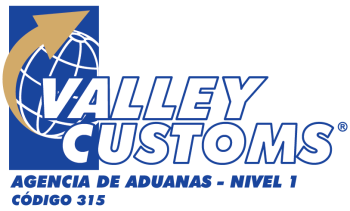 